AGFUND                                States  AOPD                                    League of Arab  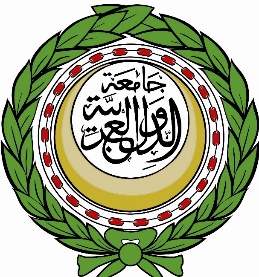 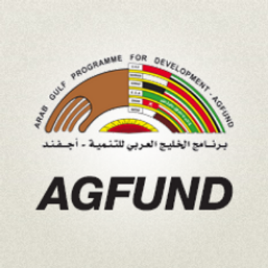 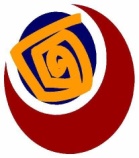 Under the Patronage of the General Secretary ofLeague of Arab States Mr.  Ahmad Abu Al-GhaitThe Third Regional Conference ofThe Arab Forum of Women with Disabilities (AFOWD):Collaborating for a Safe and Barrier-Free World28, 29th   of April  2018,  Conrad Hotel,Cairo,EgyptPlease fill this form, in case you are planning to participate in the conference, and send it to us no later than the 31st  of March, 2018.Name:………………………………………………………………………………………………………………….Organization: ………………………………………………………………………………………………………Post:……………………………………………………………………………………………………………………..Kind of disability:……………………………………………………………………………………………….…Mailing Address:……………………………………………………………………………………………….…Country…………………………………………………………………………………………………………....Tel:………………………………………………………………………...................................................Fax:……………………………………………………………………………………………………………………....Email:…………………………………………………………………………………………………………………...Mobile:………………………………………………………………………………………….